				บันทึกข้อความ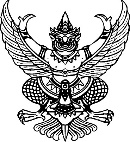 ส่วนราชการ   โรงพยาบาลยโสธร ภารกิจด้านบริการทุติยภูมิและตติยภูมิ กลุ่มงานเภสัชกรรม                                                                                                                                                                ที่  ยส.0033.๒๒๓/              			    วันที่           เมษายน  ๒๕๖๗                                            เรื่อง   แจ้งแนวทางการสั่งใช้ยา Three-in-one parenteral nutrition 986 ml เพื่อประกอบการตั้งเบิก เรียน	แพทย์ หัวหน้าหอผู้ป่วย หัวหน้างาน และหน่วยงานที่เกี่ยวข้อง  		เนื่องจากการประชุมคณะกรรมการเภสัชกรรมและการบำบัด (Pharmaceutical and therapeutic Committee: PTC) ครั้งที่ 1/2567 วันที่ 21 พฤศจิกายน ๒๕๖๖  มีมติให้กำหนดเงื่อนไขการสั่งใช้ยาที่เข้าบัญชีโรงพยาบาล จำนวน 1 รายการ คือ Three-in-one parenteral nutrition (Smofkabiven) 986 ml สั่งใช้เฉพาะแพทย์สาขาอายุรศาสตร์โรคไต ดังนี้ ผู้ป่วยนอก   เป็นผู้ป่วย CKD on HDใช้ในผู้ป่วยสิทธิเบิกได้จ่ายตรง และผู้ป่วยชำระเงินเอง (กรณีไม่เข้าเกณฑ์)แนบแบบฟอร์มประเมินภาวะโภชนาการประกอบการสั่งใช้ยา ในครั้งแรกต้องผ่านการประเมินภาวะโภชนาการซ้ำ ทุก 60 วัน และพบว่ามี moderate-severe malnutrition คือมี NAF (Nutrition alert form) ในระดับ B หรือ Cเบิกที่ห้องจ่ายยาผู้ป่วยนอก 1 ถุงต่อวันที่การฟอกไต และสูงสุดไม่เกิน 24 ถุงต่อ 60 วันผู้ป่วยใน  เป็นผู้ป่วย CKD on HDใช้ในผู้ป่วยทุกสิทธิ์การรักษา (เบิกรวมใน DRG)แนบแบบฟอร์มประเมินภาวะโภชนาการประกอบการสั่งใช้ยาต้องผ่านการประเมินภาวะโภชนาการซ้ำ ทุก 60 วัน และพบว่ามี moderate-severe malnutrition คือมี NAF (Nutrition alert form) ในระดับ B หรือ Cจ่ายได้สูงสุดไม่เกิน 1 ถุง/ 1 วันที่มีการฟอกไตไม่จ่ายเป็นยากลับบ้านโดยกำหนดเริ่มดำเนินการในวันที่ 1 เมษายน 2567 เป็นต้นไป รายละเอียดแนวทางปฏิบัติและแบบฟอร์ม (ตามเอกสารแนบ)   		จึงเรียนมาเพื่อโปรดทราบและดำเนินการแผนภูมิ การดำเนินการการสั่งใช้ยา Three-in-one parenteral nutrition 1,100 kcal (986 ml) กรณีเป็นผู้ป่วยนอก OPD caseแผนภูมิการดำเนินการการสั่งใช้ยา Three-in-one parenteral nutrition 1,100 kcal (986 ml)กรณีเป็นผู้ป่วยใน IPD caseแบบฟอร์มประเมินภาวะโภชนาการประกอบการสั่งใช้ยา หน้า 1/2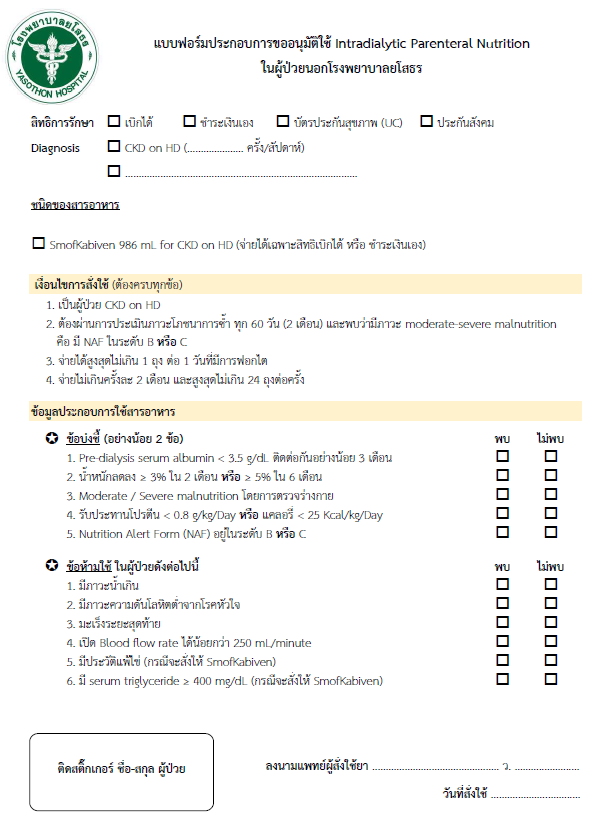 แบบฟอร์มประเมินภาวะโภชนาการประกอบการสั่งใช้ยา หน้า 2/2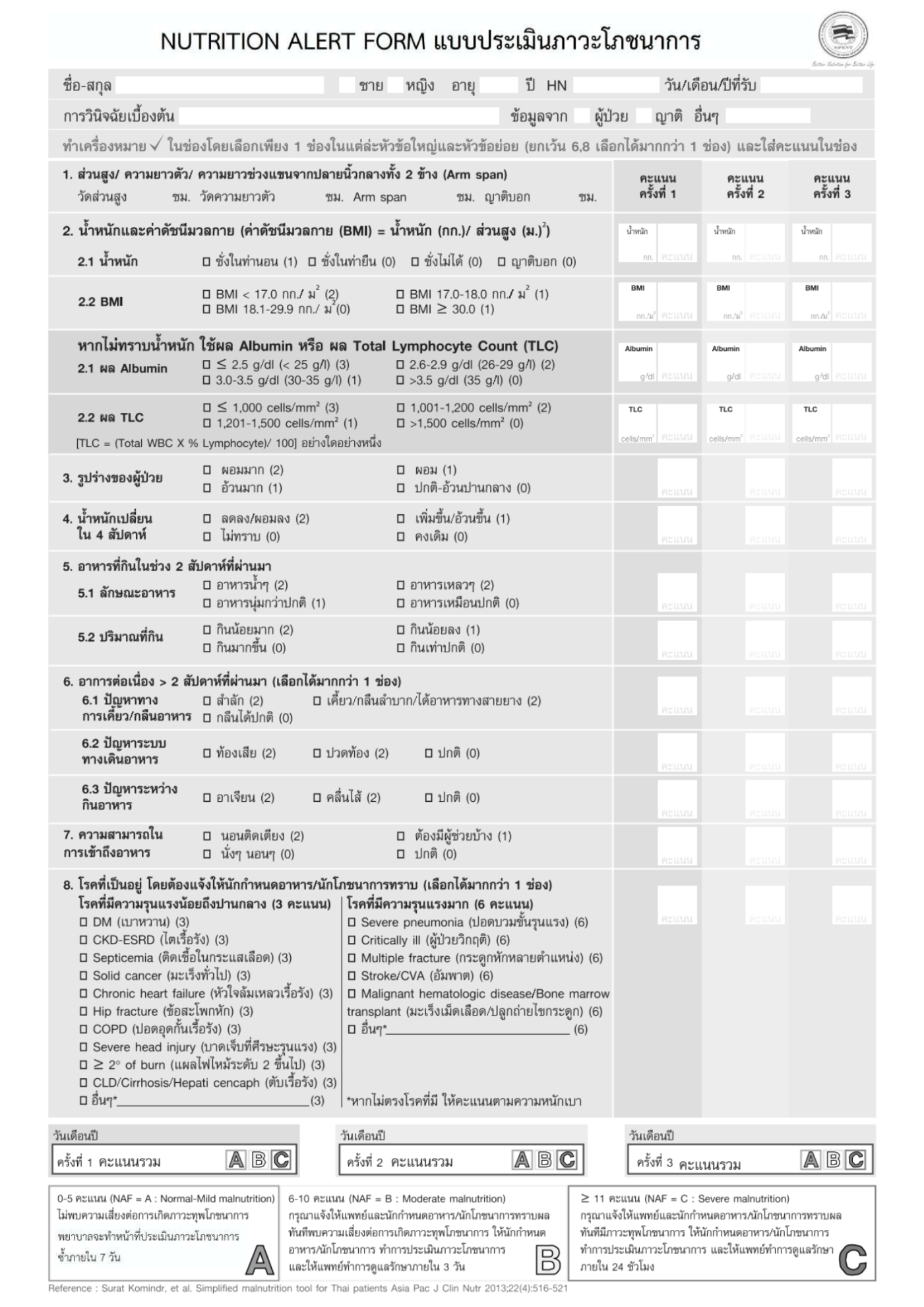 “แบบฟอร์มการจ่ายสารอาหารทางการแพทย์ด้วยเครื่องไตเทียม” (ขนาด A5)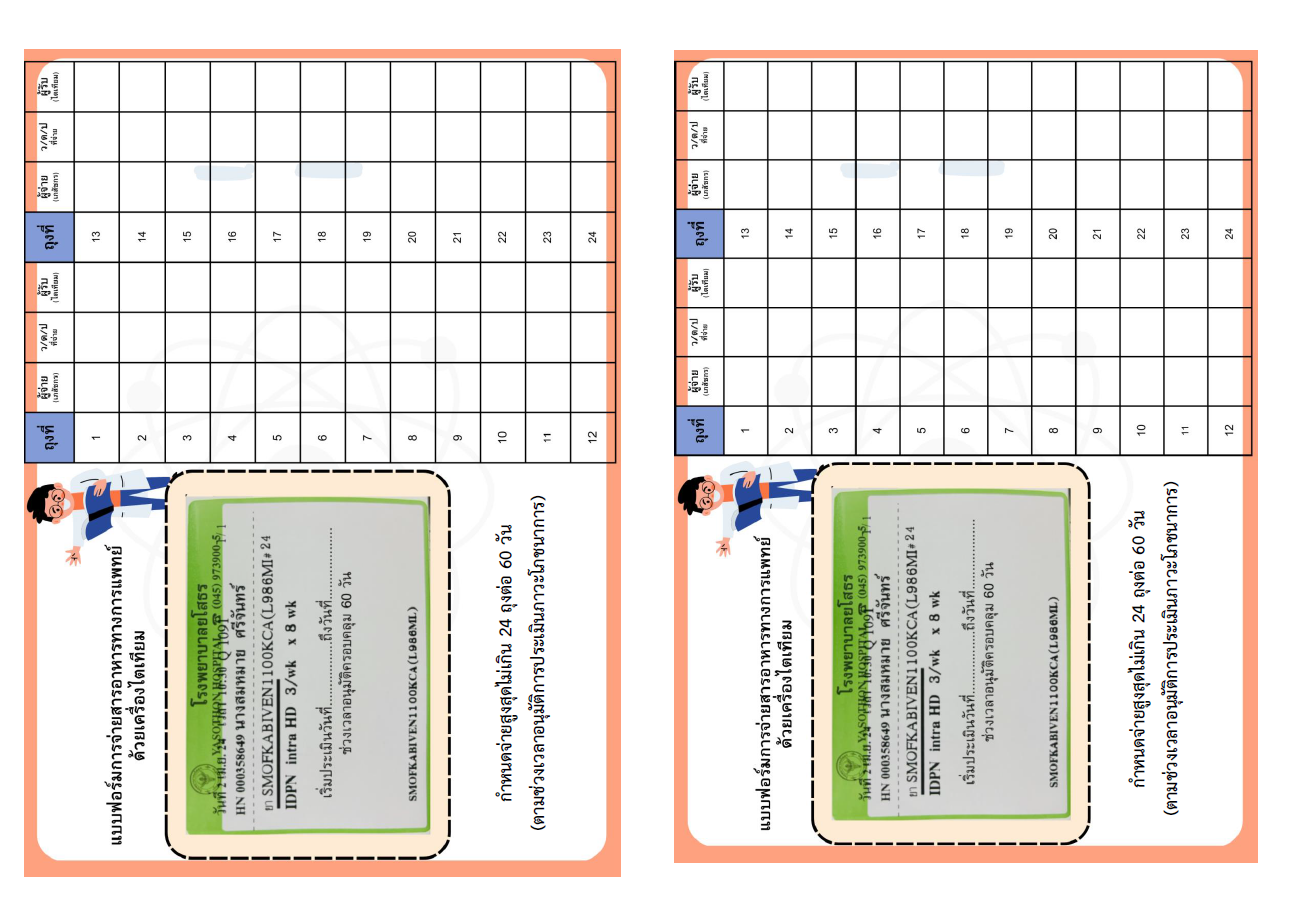 แพทย์ :  สั่งจ่ายได้เฉพาะแพทย์ในสาขาอายุรศาสตร์โรคไตใช้ได้เฉพาะผู้ป่วยสิทธิเบิกได้จ่ายตรง หรือชำระเงินเอง (กรณีไม่เข้าเกณฑ์)สั่งใช้ยาตามเงื่อนไขที่กำหนด ส่งแบบฟอร์มประเมินภาวะโภชนาการประกอบการสั่งใช้ยา  กรอกข้อมูลให้ครบถ้วน ระบุวันที่เริ่มประเมินและวันสิ้นสุดลงฉลากยา โปรแกรม HosXp  (กรณีที่แบบฟอร์มเดิมยังไม่หมดอายุ 60 วัน ให้ใช้แบบฟอร์มเดิม)พยาบาล :           กรณีจ่ายครั้งแรก: ให้ผู้ป่วยแนบแบบฟอร์มประเมินภาวะโภชนาการประกอบการสั่งใช้ยามา                                       ยื่นห้องยา (เฉพาะครั้งแรกที่มีการประเมินใหม่) กรณีใช้ต่อเนื่อง : นำ “แบบฟอร์มการจ่ายสารอาหารทางการแพทย์ด้วยเครื่องไตเทียม” ระบุวันฟอกไต ที่มีฉลากยา SmofKabiven 986 ml มายื่นเบิกยาที่ห้องยา ห้องยา :   ใช้ในผู้ป่วย CKD on HDตรวจสอบว่าผู้ป่วยสิทธิเบิกได้จ่ายตรง หรือผู้ป่วยชำระเงินเอง ตรวจสอบระยะเวลาแบบประเมินอยู่ในช่วงการใช้ยา (ครอบคลุม 60 วัน)กรณีจ่ายครั้งแรก ห้องยาระบุ “เริ่มประเมินวันที่.......ถึงวันที่........  ช่วงอนุมัติ 60 วัน” ในฉลากยา  คีย์คิดราคา ตามจำนวนที่แพทย์ระบุ เช่น 24 ถุง -> ติดฉลากยาใน “แบบฟอร์มการจ่ายสารอาหารทางการแพทย์ด้วยเครื่องไตเทียม” -> จ่ายจริง ๑ ถุง/1 วันฟอกไต จากนั้น คืน แบบฟอร์มทั้งหมดให้ไตเทียมเพื่อนำมาเบิกครั้งถัดไปกรณีที่เบิกไปฟอกไตที่ศูนย์ไตเทียมเอกชน (นอกโรงพยาบาลยโสธร) ห้ามเกิน ๒๔ ถุงต่อ 60 วัน ตามช่วงอนุมัติแบบประเมิน และห้องยาระบุ “เริ่มประเมินวันที่.......ถึงวันที่........  ช่วงอนุมัติ 60 วัน” ในฉลากยา กับออก “แบบฟอร์มการจ่ายสารอาหารทางการแพทย์ด้วยเครื่องไตเทียม” เซ็นต์กำกับว่าจ่ายครบกรณีใช้ต่อเนื่อง : ไตเทียมนำ “แบบฟอร์มการจ่ายสารอาหารทางการแพทย์ด้วยเครื่องไตเทียม” มาเบิกยาห้องยาตรวจสอบ ช่วงอนุมัติแบบประเมินว่ายังครอบคลุมการสั่งใช้ศูนย์จัดเก็บรายได้ กลุ่มงานประกันสุขภาพ :ส่งเบิกกรมบัญชีกลางทุกวัน Statement ตอบกลับทุกวันที่ ๒ และ 15 ของทุกเดือน แพทย์ : สั่งจ่ายได้เฉพาะแพทย์ในสาขาอายุรศาสตร์โรคไตสามารถจ่ายยาได้ในผู้ป่วยทุกสิทธิ์การรักษา (เบิกรวมใน DRG)สั่งใช้ยาตามเงื่อนไขที่กำหนด ส่งแบบฟอร์มประเมินภาวะโภชนาการประกอบการสั่งใช้ยา  กรอกข้อมูลให้ครบถ้วน ระบุวันที่เริ่มประเมินและวันสิ้นสุดของระยะเวลา(กรณีที่แบบฟอร์มเดิมยังไม่หมดอายุ 60 วัน ให้ใช้แบบฟอร์มเดิม)พยาบาล :ตรวจสอบรายการยา  หากมีรายการ Three-in-one parenteral nutrition 1,100 kcal (986 ml)   ให้ผู้ป่วยแนบแบบฟอร์มประเมินภาวะโภชนาการประกอบการสั่งใช้ยา มายื่นห้องยาทุกครั้งห้องยา : ใช้ในผู้ป่วย CKD on HD เท่านั้นสามารถจ่ายยาได้ในผู้ป่วยทุกสิทธิ์การรักษา  ตรวจสอบระยะเวลาแบบประเมินอยู่ในช่วงการใช้ยา (ครอบคลุม 60 วัน) ทุกครั้งที่ส่งเบิกยาคีย์ข้อมูลยาใน HosXp 1 ถุง (จ่ายได้สูงสุดไม่เกิน 1 ถุง/ 1 วันที่มีการฟอกไต)กรณีจ่ายครั้งแรก ระบุเริ่มประเมินวันที่.......ถึงวันที่........ ในฉลากยาให้เรียบร้อย (กำหนดช่วงอนุมัติแบบประเมิน) จ่ายได้สูงสุดไม่เกิน 1 ถุง/ 1 วันที่มีการฟอกไตติดฉลากยาใน “แบบฟอร์มการจ่ายสารอาหารทางการแพทย์ด้วยเครื่องไตเทียม” และแยกเก็บแบบฟอร์มประเมินภาวะโภชนาการไว้ที่ชาร์ทผู้ป่วยกรณีใช้ต่อเนื่อง : ส่งเบิกยาพร้อม “แบบฟอร์มการจ่ายสารอาหารทางการแพทย์ด้วยเครื่องไตเทียม” เจ้าหน้าที่ห้องยาตรวจสอบช่วงอนุมัติแบบประเมินว่ายังครอบคลุมการสั่งใช้ยา จึงคีย์ข้อมูลยาได้-> บันทึกข้อมูลใน HosXP เขียนวันที่ลงใน “แบบฟอร์มการจ่ายสารอาหารทางการแพทย์ด้วยเครื่องไตเทียม”  ไม่ให้จ่ายเป็นยากลับบ้านสั่งใช้ได้ระหว่างนอนโรงพยาบาลเท่านั้น